Дорогие друзья! Я вам расскажу историю. Когда-то я закончила Волгоградский государственный педагогический университет и пришла работать в гимназию. Надо сказать, что мне очень повезло, потому что устроиться туда было трудно. И вот через месяц завуч сказала, что придет ко мне на урок. Я подготовилась, написала конспект, придумала интересные задания. Завуч пришла и села в конце класса. После урока она пригласила меня к себя в кабинет и ошарашила с порога: «Вы мне скажите, что ЭТО было?». «??». «Это была такая СКУКА!!!». У меня не было слов. Месяц я не могла работать нормально. Просто приходила, открывала учебник и называла номер упражнения. Не улыбалась, не шутила. А потом подумала, дети же не виноваты? И я стала работать весело. Так весело, что дети из параллельных классов просились перевестись ко мне. Через год меня попросили уйти из гимназии...Думаете, я огорчилась? Нет. Внутренний голос подсказывал, что меня ждет более интересная работа. Никто не знает, к чему вас приведет неудача. Возможно, перед вами откроются новые перспективы. И меня взяли завучем в частную школу! Мне опять повезло.С тех пор многое изменилось. Я поняла, что надо работать качественно!​Помню, когда я только начинала писать курсовые работы, обратилась девушка из ВОЛГу, чтобы я сделала ей работу о международных отношениях Туркменистана в 19 веке. Понятия не имела о чем писать. Тогда я перевернула весь Интернет, чтобы что-то найти. Исследований было мало. Я по крупицам собирала информацию. За курсовую работу она получила пару. Мне было очень стыдно за свою работу, потому что одним из моих принципов является ответственность. Я дорабатывала курсовую работу все лето. Наконец, преподаватель поставил зачет. С тех пор я поняла, что надо браться только за те работы, в которых ты владеешь предметом.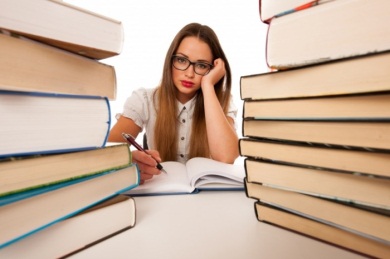 Теперь я пишу работы по дошкольной педагогике, потому что в этой области я стала специалистом. Имея опыт работы с детьми и опыт написания научных работ, я соединила все это вместе для развития своего бизнеса.Поэтому я вам могу сказать, что обратившись ко мне, вы можете быть спокойны, потому что:- вы можете напрямую общаться с автором, присылая мне все работы на доработку с замечаниями преподавателей;- ваша работа будет написана качественно, в срок, с учетом всех ваших пожеланий;- вы пишите работу у педагога, который владеет знаниями в области психологии, методики, литературы, русского языка;- я являюсь педагогом-практиком, поэтому в практической части курсовой работы я всегда описываю действия детей, привожу свое описание эксперимента, прилагаю авторские разработки занятий, игр и пр.